Use this template to plan an overview or summary of the teaching, learning and assessment for a year level in the Australian Curriculum: Mathematics. For planning advice, refer to the Planning for teaching, learning and assessment document available on the Planning tab for each learning area at www.qcaa.qld.edu.au/p-10/aciq/version-9/learning-areas.How to use this template: Type information into the fields (yellow shading). When the plan is complete, delete the highlighted instructions (blue shading). To do so, select the instruction text, click the Home tab > Styles dropdown > Clear All/Clear Formatting > text will revert to Normal style and you can delete the text.Note: Insert/delete rows/columns, as required, to provide an overview of the teaching, learning and assessment sequence across the year level.Note: Adjust the table to reflect the number of units you will offer.Highlight the aspects of the achievement standard that will be assessed within each unit.Note: Adjust the table to reflect the number of units you will offer. Check or uncheck the columns as appropriate for each unit.Note: Adjust the table to reflect the number of units you will offer. Check or uncheck the columns as appropriate for each unit.Note: Adjust the table to reflect the number of units you will offer. Check or uncheck the columns as appropriate for each unit. © State of Queensland (QCAA) 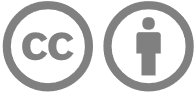 Licence: https://creativecommons.org/licenses/by/4.0 | Copyright notice: www.qcaa.qld.edu.au/copyright — lists the full terms and conditions, which specify certain exceptions to the licence. | Attribution (include the link): © State of Queensland (QCAA)  www.qcaa.qld.edu.au/copyright.Unless otherwise indicated material from the Australian Curriculum is © ACARA 2010–present, licensed under CC BY 4.0. For the latest information and additional terms of use, please check the Australian Curriculum website and its copyright notice. 
Curriculum and assessment planLevel descriptionContext and cohort considerations (if applicable) In Year 2, learning in Mathematics builds on each student's prior learning and experiences. Students engage in a range of approaches to learning and doing mathematics that develop their understanding of and fluency with concepts, procedures and processes by making connections, reasoning, problem-solving and practice. Proficiency in mathematics enables students to respond to familiar and unfamiliar situations by employing mathematical strategies to make informed decisions and solve problems efficiently.Students further develop proficiency with positive dispositions towards mathematics and its use as they:recognise that mathematics can be used to investigate things they are curious about, to solve practical problems and model everyday situations, describing their thinking and reasoning using familiar mathematical languagepartition and combine numbers flexibly, recognising and describing the relationship between addition and subtraction and employing part-part-whole reasoning and relational thinking to solve additive problemsuse number sentences to formulate additive situations and represent simple multiplicative situations using equal groups and arraysuse mathematical modelling to solve practical problems involving authentic situations by representing problems with physical and virtual materials, diagrams, and using different calculation strategies to find solutionscompare and contrast related operations and use known addition and subtraction facts to develop strategies for unfamiliar calculationsrecognise types of patterns in different contextspartition collections, shapes and objects into equal parts and build a sense of fractions as a measure, connecting this to measures of turn and representations of timeuse uniform units to measure, compare and discuss the attributes of shapes and objects, and the duration of eventsdescribe spatial relationships such as the relative position of objects represented within a two-dimensional spacebuild the foundations for statistical inquiry by choosing questions based on their interests as they collect, represent, and interpret data, and recognise features of different representationsdevelop a sense of equivalence, chance and variability when they engage in play-based and practical activities.Describe the context and cohort. Consider the following to make informed professional decisions during the planning process:relevant student data and information, e.g. achievement dataavailable resources, e.g. timetablingschool and sector priorities.Unit 1 — Unit 2 — Unit 3 — Unit 4 — Duration: Duration: Duration: Duration: Unit 1Unit 1Unit 2 Unit 2 Unit 3Unit 3Unit 4Unit 4Assessment — TimingAssessment — TimingAssessment — TimingAssessment — Timing AssessmentAchievement standardBy the end of Year 2, students order and represent numbers to at least 1000, apply knowledge of place value to partition, rearrange and rename two- and three-digit numbers in terms of their parts, and regroup partitioned numbers to assist in calculations. They use mathematical modelling to solve practical additive and multiplicative problems, including money transactions, representing the situation and choosing calculation strategies. Students identify and represent part-whole relationships of halves, quarters and eighths in measurement contexts. They describe and continue patterns that increase and decrease additively by a constant amount and identify missing elements in the pattern. Students recall and demonstrate proficiency with addition and subtraction facts within 20 and multiplication facts for twos.They use uniform informal units to measure and compare shapes and objects. Students determine the number of days between events using a calendar and read time on an analog clock to the hour, half hour and quarter hour. They compare and classify shapes, describing features using formal spatial terms. Students locate and identify positions of features in two-dimensional representations and move position by following directions and pathways.They use a range of methods to collect, record, represent and interpret categorical data in response to questions.By the end of Year 2, students order and represent numbers to at least 1000, apply knowledge of place value to partition, rearrange and rename two- and three-digit numbers in terms of their parts, and regroup partitioned numbers to assist in calculations. They use mathematical modelling to solve practical additive and multiplicative problems, including money transactions, representing the situation and choosing calculation strategies. Students identify and represent part-whole relationships of halves, quarters and eighths in measurement contexts. They describe and continue patterns that increase and decrease additively by a constant amount and identify missing elements in the pattern. Students recall and demonstrate proficiency with addition and subtraction facts within 20 and multiplication facts for twos.They use uniform informal units to measure and compare shapes and objects. Students determine the number of days between events using a calendar and read time on an analog clock to the hour, half hour and quarter hour. They compare and classify shapes, describing features using formal spatial terms. Students locate and identify positions of features in two-dimensional representations and move position by following directions and pathways.They use a range of methods to collect, record, represent and interpret categorical data in response to questions.By the end of Year 2, students order and represent numbers to at least 1000, apply knowledge of place value to partition, rearrange and rename two- and three-digit numbers in terms of their parts, and regroup partitioned numbers to assist in calculations. They use mathematical modelling to solve practical additive and multiplicative problems, including money transactions, representing the situation and choosing calculation strategies. Students identify and represent part-whole relationships of halves, quarters and eighths in measurement contexts. They describe and continue patterns that increase and decrease additively by a constant amount and identify missing elements in the pattern. Students recall and demonstrate proficiency with addition and subtraction facts within 20 and multiplication facts for twos.They use uniform informal units to measure and compare shapes and objects. Students determine the number of days between events using a calendar and read time on an analog clock to the hour, half hour and quarter hour. They compare and classify shapes, describing features using formal spatial terms. Students locate and identify positions of features in two-dimensional representations and move position by following directions and pathways.They use a range of methods to collect, record, represent and interpret categorical data in response to questions.By the end of Year 2, students order and represent numbers to at least 1000, apply knowledge of place value to partition, rearrange and rename two- and three-digit numbers in terms of their parts, and regroup partitioned numbers to assist in calculations. They use mathematical modelling to solve practical additive and multiplicative problems, including money transactions, representing the situation and choosing calculation strategies. Students identify and represent part-whole relationships of halves, quarters and eighths in measurement contexts. They describe and continue patterns that increase and decrease additively by a constant amount and identify missing elements in the pattern. Students recall and demonstrate proficiency with addition and subtraction facts within 20 and multiplication facts for twos.They use uniform informal units to measure and compare shapes and objects. Students determine the number of days between events using a calendar and read time on an analog clock to the hour, half hour and quarter hour. They compare and classify shapes, describing features using formal spatial terms. Students locate and identify positions of features in two-dimensional representations and move position by following directions and pathways.They use a range of methods to collect, record, represent and interpret categorical data in response to questions.By the end of Year 2, students order and represent numbers to at least 1000, apply knowledge of place value to partition, rearrange and rename two- and three-digit numbers in terms of their parts, and regroup partitioned numbers to assist in calculations. They use mathematical modelling to solve practical additive and multiplicative problems, including money transactions, representing the situation and choosing calculation strategies. Students identify and represent part-whole relationships of halves, quarters and eighths in measurement contexts. They describe and continue patterns that increase and decrease additively by a constant amount and identify missing elements in the pattern. Students recall and demonstrate proficiency with addition and subtraction facts within 20 and multiplication facts for twos.They use uniform informal units to measure and compare shapes and objects. Students determine the number of days between events using a calendar and read time on an analog clock to the hour, half hour and quarter hour. They compare and classify shapes, describing features using formal spatial terms. Students locate and identify positions of features in two-dimensional representations and move position by following directions and pathways.They use a range of methods to collect, record, represent and interpret categorical data in response to questions.By the end of Year 2, students order and represent numbers to at least 1000, apply knowledge of place value to partition, rearrange and rename two- and three-digit numbers in terms of their parts, and regroup partitioned numbers to assist in calculations. They use mathematical modelling to solve practical additive and multiplicative problems, including money transactions, representing the situation and choosing calculation strategies. Students identify and represent part-whole relationships of halves, quarters and eighths in measurement contexts. They describe and continue patterns that increase and decrease additively by a constant amount and identify missing elements in the pattern. Students recall and demonstrate proficiency with addition and subtraction facts within 20 and multiplication facts for twos.They use uniform informal units to measure and compare shapes and objects. Students determine the number of days between events using a calendar and read time on an analog clock to the hour, half hour and quarter hour. They compare and classify shapes, describing features using formal spatial terms. Students locate and identify positions of features in two-dimensional representations and move position by following directions and pathways.They use a range of methods to collect, record, represent and interpret categorical data in response to questions.By the end of Year 2, students order and represent numbers to at least 1000, apply knowledge of place value to partition, rearrange and rename two- and three-digit numbers in terms of their parts, and regroup partitioned numbers to assist in calculations. They use mathematical modelling to solve practical additive and multiplicative problems, including money transactions, representing the situation and choosing calculation strategies. Students identify and represent part-whole relationships of halves, quarters and eighths in measurement contexts. They describe and continue patterns that increase and decrease additively by a constant amount and identify missing elements in the pattern. Students recall and demonstrate proficiency with addition and subtraction facts within 20 and multiplication facts for twos.They use uniform informal units to measure and compare shapes and objects. Students determine the number of days between events using a calendar and read time on an analog clock to the hour, half hour and quarter hour. They compare and classify shapes, describing features using formal spatial terms. Students locate and identify positions of features in two-dimensional representations and move position by following directions and pathways.They use a range of methods to collect, record, represent and interpret categorical data in response to questions.By the end of Year 2, students order and represent numbers to at least 1000, apply knowledge of place value to partition, rearrange and rename two- and three-digit numbers in terms of their parts, and regroup partitioned numbers to assist in calculations. They use mathematical modelling to solve practical additive and multiplicative problems, including money transactions, representing the situation and choosing calculation strategies. Students identify and represent part-whole relationships of halves, quarters and eighths in measurement contexts. They describe and continue patterns that increase and decrease additively by a constant amount and identify missing elements in the pattern. Students recall and demonstrate proficiency with addition and subtraction facts within 20 and multiplication facts for twos.They use uniform informal units to measure and compare shapes and objects. Students determine the number of days between events using a calendar and read time on an analog clock to the hour, half hour and quarter hour. They compare and classify shapes, describing features using formal spatial terms. Students locate and identify positions of features in two-dimensional representations and move position by following directions and pathways.They use a range of methods to collect, record, represent and interpret categorical data in response to questions.ModerationContent descriptionsUnitsUnitsUnitsUnitsContent descriptionsUnitsUnitsUnitsUnitsContent descriptionsUnitsUnitsUnitsUnitsNumber1234Algebra1234Measurement12344recognise, represent and order numbers to at least 1000 using physical and virtual materials, numerals and number lines AC9M2N01recognise, describe and create additive patterns that increase or decrease by a constant amount, using numbers, shapes and objects, and identify missing elements in the pattern AC9M2A01measure and compare objects based on length, capacity and mass using appropriate uniform informal units and smaller units for accuracy when necessary AC9M2M01partition, rearrange, regroup and rename two- and three-digit numbers using standard and non-standard groupings; recognise the role of a zero digit in place value notation AC9M2N02recall and demonstrate proficiency with addition facts to 20; extend and apply facts to develop related subtraction facts AC9M1A02identify common uses and represent halves, quarters and eighths in relation to shapes, objects and events AC9M2M02recognise and describe one-half as one of 2 equal parts of a whole and connect halves, quarters and eighths through repeated halving AC9M2N03recall and demonstrate proficiency with multiplication facts for twos; extend and apply facts to develop the related division facts using doubling and halving AC9M2A03identify the date and determine the number of days between events using calendars AC9M2M03add and subtract one- and two-digit numbers, representing problems using number sentences, and solve using part part whole reasoning and a variety of calculation strategies AC9M2N04recognise and read the time represented on an analog clock to the hour, half-hour and quarter-hour AC9M2M04multiply and divide by one-digit numbers using repeated addition, equal grouping, arrays, and partitioning to support a variety of calculation strategies AC9M2N05identify, describe and demonstrate quarter, half, three-quarter and full measures of turn in everyday situations AC9M2M05use mathematical modelling to solve practical problems involving additive and multiplicative situations, including money transactions; represent situations and choose calculation strategies; interpret and communicate solutions in terms of the situationAC9M2N06Content descriptionsUnitsUnitsUnitsUnitsContent descriptionsUnitsUnitsUnitsUnitsSpace1234Statistics1234recognise, compare and classify shapes, referencing the number of sides and using spatial terms such as “opposite”, “parallel”, “curved” and “straight”AC9M2SP01acquire data for categorical variables through surveys, observation, experiment and using digital tools; sort data into relevant categories and display data using lists and tables AC9M2ST01locate positions in two dimensional representations of a familiar space; move positions by following directions and pathwaysAC9M2SP02create different graphical representations of data using software where appropriate; compare the different representations, identify and describe common and distinctive features in response to questionsAC9M2ST02General capabilitiesUnitsUnitsUnitsUnitsCross-curriculum prioritiesUnitsUnitsUnitsUnits12341234Critical and creative thinking Aboriginal and Torres Strait Islander histories and culturesDigital literacy Asia and Australia’s engagement with AsiaEthical understandingSustainabilityIntercultural understandingLiteracy NumeracyPersonal and social capability